АДМИНИСТРАЦИЯ КРАСНОСЕЛЬКУПСКОГО РАЙОНАПОСТАНОВЛЕНИЕ«09» марта 2023 г. 	                                                                 	             № 55-Пс. КрасноселькупО внесении изменений в порядок организации и проведения общественных обсуждений воздействия планируемой (намечаемой) хозяйственной и иной деятельности на окружающую среду на территории муниципального округа Красноселькупский районЯмало-Ненецкого автономного округаВ соответствии с Федеральными законами от 06 октября 2003 года 
№ 131-ФЗ «Об общих принципах организации местного самоуправления в Российской Федерации», от 23 ноября 1995 года № 174-ФЗ «Об экологической экспертизе», Приказом Минприроды России от 01 декабря 2020 года № 999 «Об утверждении требований к материалам оценки воздействия на окружающую среду», руководствуясь Уставом муниципального округа Красноселькупский район Ямало-Ненецкого автономного округа, Администрация Красноселькупского района постановляет:1.	Утвердить прилагаемые изменения, которые вносятся в порядок организации и проведения общественных обсуждений воздействия планируемой (намечаемой) хозяйственной и иной деятельности на окружающую среду на территории муниципального округа Красноселькупский район Ямало-Ненецкого автономного округа, утвержденный постановлением  Администрации Красноселькупского района от 14 марта 2022 года № 97-П.2.	Опубликовать настоящее постановление в газете «Северный край» и разместить на официальном сайте муниципального округа Красноселькупский район Ямало-Ненецкого автономного округа.3.	Настоящее постановление вступает в силу с момента подписания и распространяет свое действие на правоотношения, возникшие с 01 сентября 2021 года.Глава Красноселькупского района                                                        Ю.В. Фишер								Приложение								УТВЕРЖДЕНЫпостановлением Администрации 	Красноселькупского района от 	от «09» марта 2023 г. № 55-ПИЗМЕНЕНИЯ, которые вносятся в порядок организации и проведения общественных обсуждений воздействия планируемой (намечаемой) хозяйственной и иной деятельности на окружающую среду на территории муниципального округа Красноселькупский район Ямало-Ненецкого автономного округа, утвержденный постановлением Администрации Красноселькупского района от 14 марта 2022 № 97-ПВ пункте 4.1 раздела IV слова «уполномоченным органом» заменить словами «заказчиком (исполнителем)».2.	В пункте 8.3 раздела VIII слова «заказчик (исполнитель) обеспечивает доступ общественности к окончательному варианту материалов по оценке воздействия на окружающую среду в течение всего срока с момента утверждения последнего и до принятия решения о реализации намечаемой деятельности» исключить.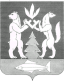 